ПРОФИЛАКТИКА КОРИ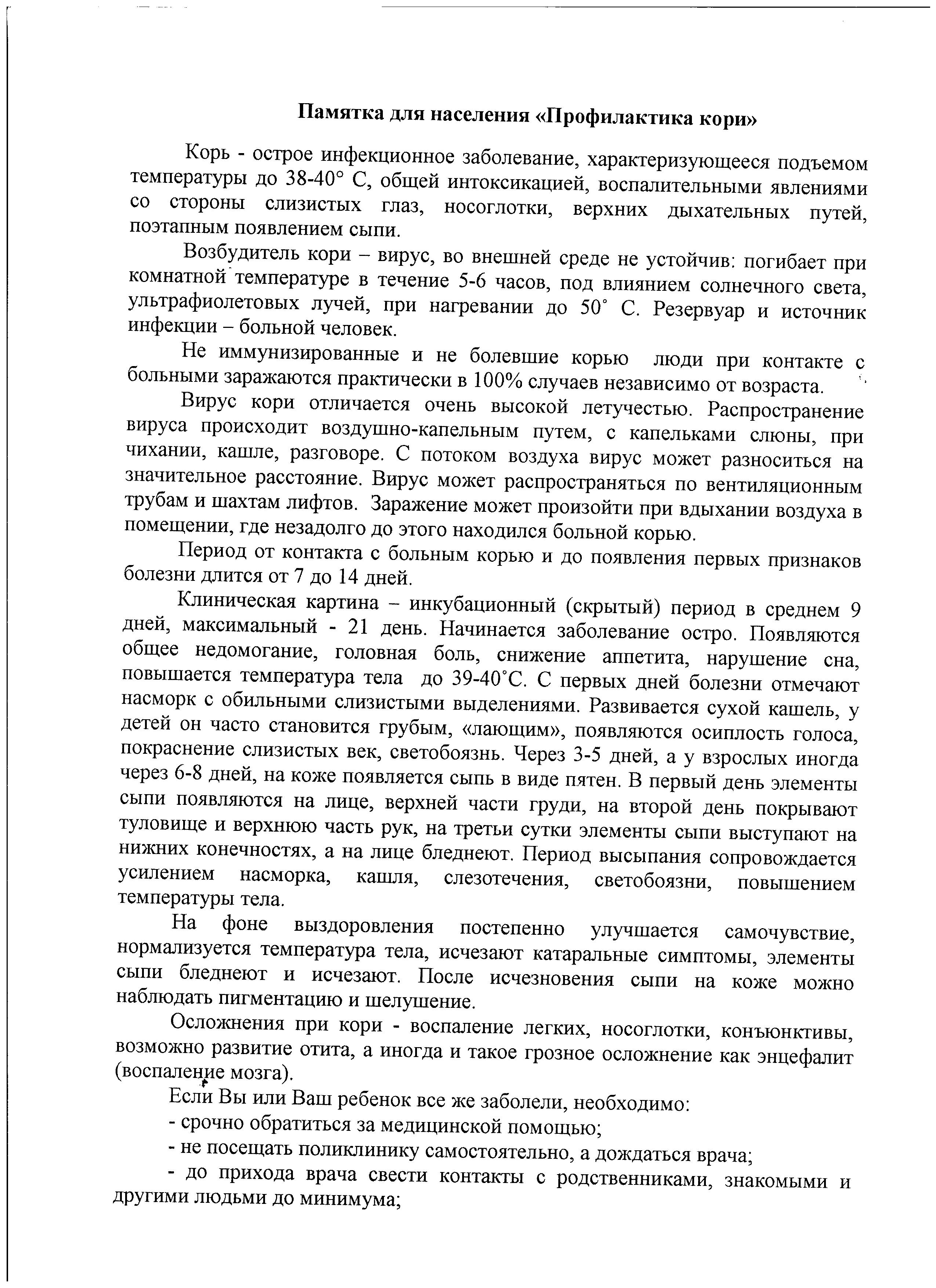 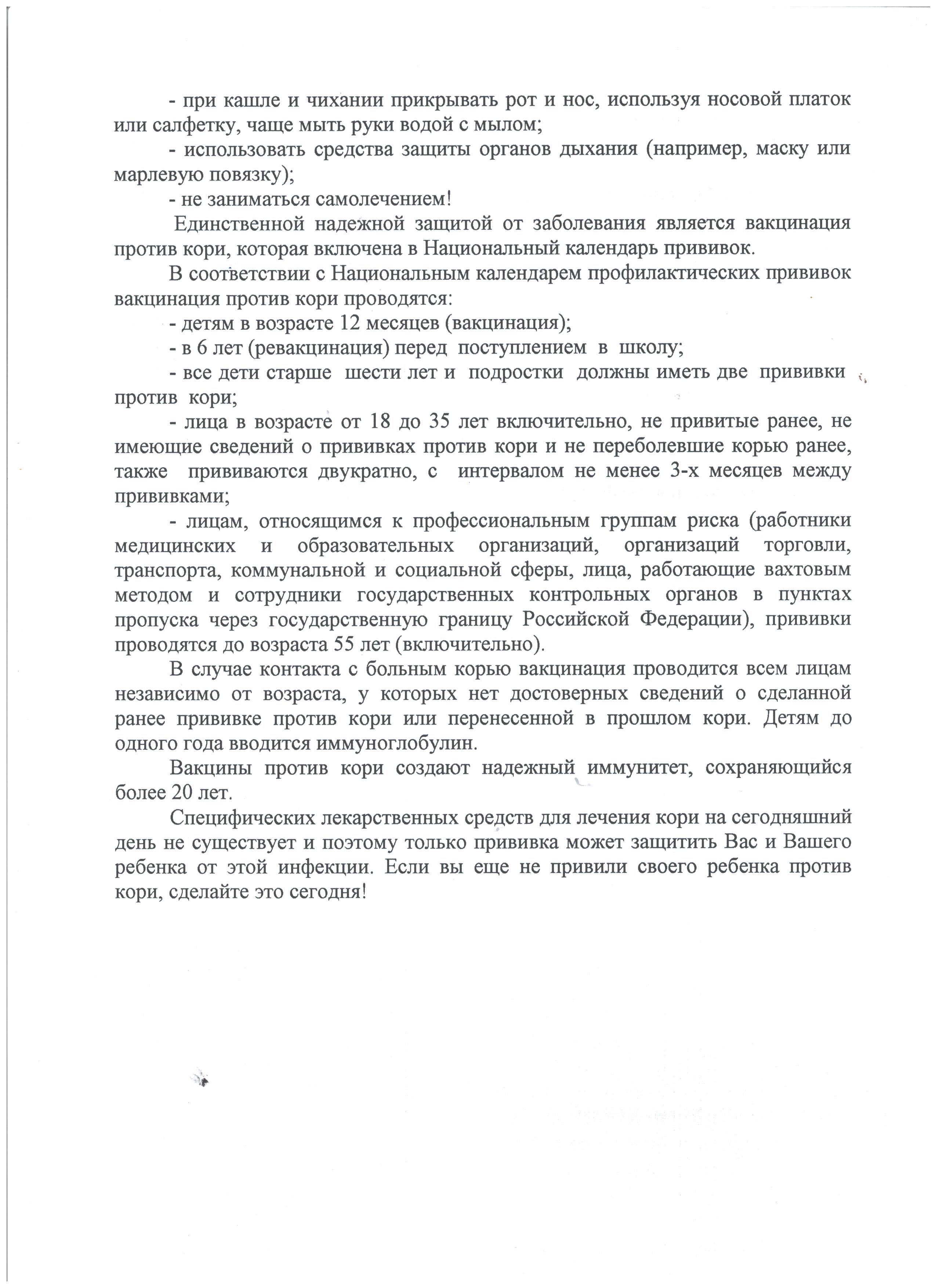 